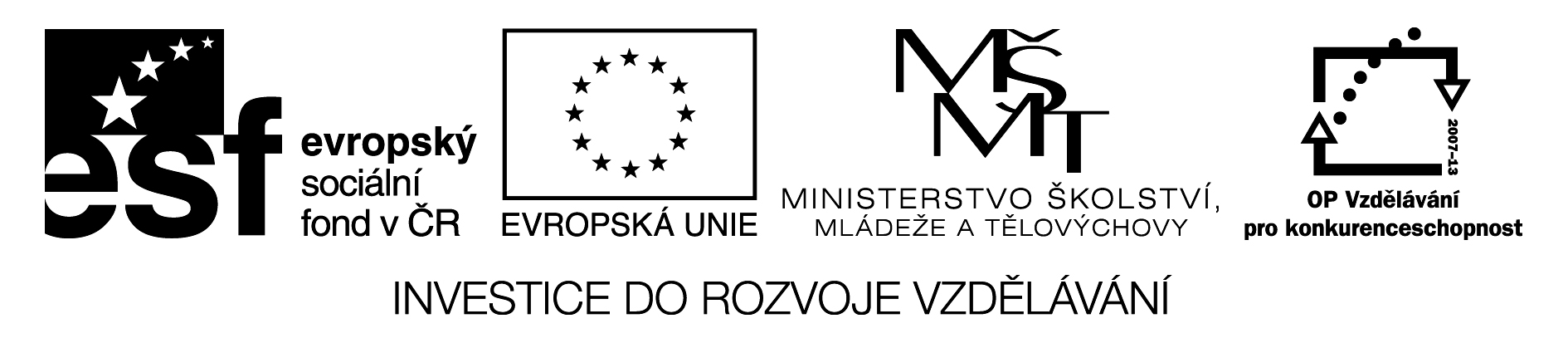 TEST pro osmý ročník  – ŽLÁZY S VNITŘNÍ SEKRECÍ                  Jak se jmenují specifické chemické látky, které vylučují žlázy s vnitřní sekrecí?Doplň tabulkuKteré hormony spouštějí pubertu u mladých lidí?Jak se léčí onemocnění, které je vyvolané nedostatkem hormonu slinivky bříšní?                                     TVOJE ZNÁMKA Číslo v digitálním archivu školyVY_52_INOVACE_P8_22Sada DUMPřírodopis 8PředmětPřírodopisNázev materiáluŽlázy s vnitřní sekrecí - opakováníAnotace Žák si pomocí pracovního listu zopakuje a upevní vědomosti ze stavby a funkce žláz s vnitřní sekrecí.AutorMgr. Martina JaborováJazykČeský jazykDatum vytvoření 1.8. 2011Očekávaný výstupŽáci znají stavbu a funkci žláz s vnitřní sekrecí.Stupeň a typ vzděláváníZákladní vzdělání – lehké mentální postiženíKlíčová slovaPodvěsek mozkový, štítná žláza, slinivka břišní, nadledviny, vaječníky, varlataDruh učebního materiáluPracovní listCílová skupinaŽák na 2. stupni speciální školyČíslo projektuCZ.1.07/1.4.00/21.1102žlázahormonúčinekonemocněníKde v těle leží?Slinivka břišníMetabolismus cukrůrůstovýtestosteronxxxxxxxxxxVaječníkyxxxxxxxxxxŠtítná žlázaxxxxxxxxxxxxxxxxxxxxxxx